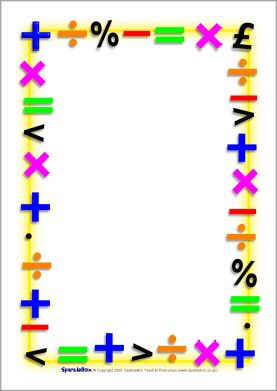 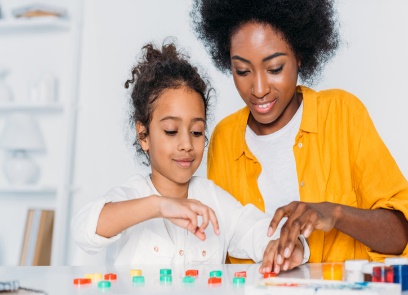 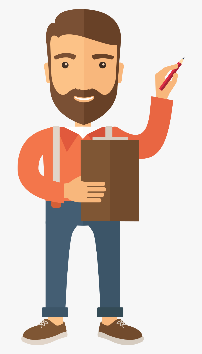 Home learning maths parent questionnaire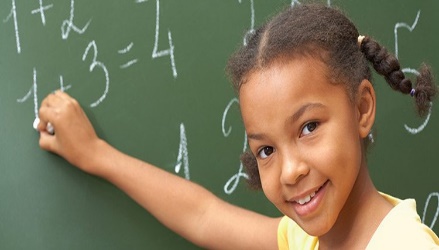 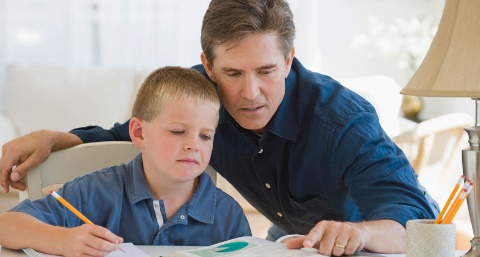 How comfortable do you feel supporting your child with maths at home?What aspects of maths are you most comfortable supporting your children with at home?What aspects of maths do you feel least comfortable supporting your child at home with?Would you like support in making maths more practical at home?Would you like to develop your own understanding of maths to help support your child, if so which areas?Would you like more information of the development of maths through Oxenhope primary school from reception up to year 6?My name ________________________My child/rens name ______________________